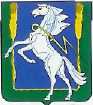 СОВЕТ ДЕПУТАТОВ ПОЛЕТАЕВСКОГО СЕЛЬСКОГО ПОСЕЛЕНИЯ СОСНОВСКОГО МУНИЦИПАЛЬНОГО РАЙОНА РЕШЕНИЕ От «25 » июня 2015 г.  № 31    О назначении временно исполняющего обязанности Председателя Общественного Совета Полетаевского сельского поселенияВ соответствии с Федеральным законом от 6 октября 2003 года № 131-ФЗ «Об общих принципах организации местного самоуправления в Российской Федерации», Совет депутатов Полетаевского сельского поселенияРЕШАЕТ:В целях организации работы Общественного совета Полетаевского сельского поселения назначить временно исполняющим обязанности Председателя Общественного Совета Полетаевского сельского поселения Бирюкова Юрия Михайловича с 26 июня 2015 года.Обнародовать данное решение на информационных стендах на территории Полетаевского сельского поселения и опубликовать на официальном сайте Полетаевского сельского поселения в сети «Интернет».Настоящее решение вступает в силу со дня официального опубликования.Председатель Совета депутатов                                  Полетаевского сельского поселения       _____________ С.О.Башлыков                      